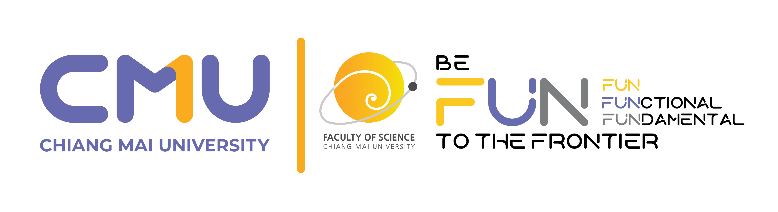 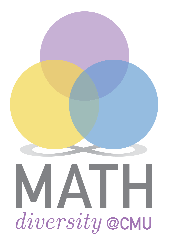 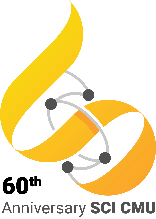 ใบสมัครการประกวดออกแบบตราสัญลักษณ์การแข่งขันคณิตศาสตร์โอลิมปิกระดับชาติ ครั้งที่ 21 Thailand Mathematical Olympaid (TMO) ครั้งที่ 21ข้าพเจ้า ชื่อ (นาย / นาง / นางสาว) ..........................................................	นามสกุล .............................................หมายเลขโทรศัพท์ .................................................... อีเมล .................................................................................จำนวนผลงานที่ส่งประกวด	................	1 ผลงาน	................	2 ผลงานสิ่งที่ส่งมาด้วย (ต้องส่งครบถ้วนทั้ง 2 ข้อ)	................	ไฟล์ .png	……………..	ไฟล์ .ai หรือ .eps	ข้าพเจ้ารับทราบ และยินดีปฏิบัติตามหลักเกณฑ์การประกวดตราสัญลักษณ์ (LOGO) ในการแข่งขันคณิตศาสตร์โอลิมปิก ระดับชาติ ครั้งที่ 21 ที่กำหนดไว้ทุกประการ และขอรับรองว่า ผลงานที่ส่งเข้าประกวดเป็นไปตามหลักเกณฑ์การประกวดดังกล่าวทุกประการ ลงชื่อ......................................................ผู้สมัคร (........................................................................) วันที่ .................................................................. ผลงานที่ 1	รูปผลงาน แนวคิด ความหมายของแบบ รูปทรง สี และแรงบันดาลใจในการออกแบบ..........................................................................................................................................................................................................................................................................................................................................................................................................................................................................................................................................................................................................................................................................................................................................................................................................................................................................................................................................................................................................ผลงานที่ 1	รูปผลงาน แนวคิด ความหมายของแบบ รูปทรง สี และแรงบันดาลใจในการออกแบบ..........................................................................................................................................................................................................................................................................................................................................................................................................................................................................................................................................................................................................................................................................................................................................................................................................................................................................................................................................................................................................สามารถเขียนด้วยลายมือ หรือพิมพ์ได้ตามสะดวก